Красноярский государственный медицинский университет
имени профессора В.Ф. Войно-Ясенецкого
Министерства здравоохранения Российской ФедерацииПРОТОКОЛ заседания ученого совета лечебного факультетаПрисутствовали: 29 членов ученого совета (приложение №1).Повестка заседания:1. Отчет аспирантов 1-го года обученияДокладчики: аспиранты 1 года обучения.2. IFMSA Национальный союз студентов медицины, опыт, перспективы Докладчик: Сучкова В.А., студентка 5 курса лечебного факультета3. Конкурсные вопросы.Докладчик: В.Н. Коновалов, ассистент кафедры перинатологии, акушерства и гинекологии лечебного факультета4. Разное.Докладчик: А.А. Газенкампф, декан лечебного факультета.1. Слушали:	Отчет аспирантов 1 года очной и заочной формы обучения.	С отчетом выступили аспиранты (приложение №2).Решили: 	Информацию принять к сведению, утвердить.2. Слушали:	Отчет о деятельности IFMSA Национальный союз студентов медицины.	С докладом выступила Сучкова В.А., студентка 5 курса лечебного факультета. Текст доклада прилагается (приложение
№ 3).Решили:Информацию принять к сведению, утвердить. 3. Слушали:	Конкурсные вопросы.Представил документы для конкурсного отбора сотрудников В.Н. Коновалов. Текст доклада прилагается (приложение № 4).Решили:Информацию принять к сведению, утвердить. 4. Слушали:	Разное.С докладом выступил А.А. Газенкампф. Текст доклада прилагается. Текст доклада прилагается (приложение № 5)Решили:Информацию принять к сведению, утвердить. Председатель ученого совета				            	А.А. Газенкампф.Секретарь совета                                                                                         В.Т. Хендогина Приложение № 1. Списки присутствующих членов ученого совета.Приложение № 2. Отчет аспирантов 1 года очной формы обучения.Горбань М.Е. – каф. оперативной хирургии и топографической анатомии 14.03.01Тема диссертационной работы: «Вариантная анатомия медиального кожного нерва плеча».Научный руководитель: д.м.н., проф. Горбунов Н.С.Проведен патентно-информационный поискПройден локально-этический комитетПройдена проблемная комиссия «Морфология человека и животных», на которой утверждена тема кандидатской диссертации «Вариантная анатомия медиального кожного нерва плеча у человека».Оформлены и сданы регистрационная и тематическая карты Набрана литература по теме исследования на 50%, пишется статья по обзору литературыОсвоена методика макро-микроскопического препарированияНачат набор материала, в настоящее время набрано 5%Формируется база данных. Савич М.Б. –  каф. внутренних болезней и иммунологии с курсом ПО 14.01.04;Тема диссертационной работы: «Клинико-молекулярные аспекты ремоделирования сердца при сочетании бронхиальной астмы и фибрилляции предсердий».Научный руководитель: д.м.н., проф. Демко И.В.Провела информационно-патентный поискПрошла этический комитетНачат набор группы пациентов с бронхиальной астмой (10 человек). Продолжает набор пациентов с бронхиальной астмой, пациентов с фибрилляцией предсердий, пациентов с бронхиальной астмой в сочетании с фибрилляцией предсердий, так же завершает набор группы условно здоровых людей. В работе литературный обзорКабыш С.С. – каф. нервных болезней с курсом мед. реабилитации ПО 14.01.11;Тема диссертационной работы: «Коррекция когнитивных функций в остром периоде ишемического инсульта с использованием программ компьютерного тренинга и распознавания образов»Проведен патентно-информационный поискОсвоены методики исследованияПройден локальный этический комитетУтверждена тема на проблемной комиссииВ работе литературный обзорХомченкова (Ильминская) А.А. – каф. нервных болезней с курсом мед. реабилитации ПО 14.01.11; Тема диссертационной работы: «Объективная оценка и коррекция проявлений гипомимии при болезни Паркинсона»Научный руководитель: д.м.н., проф. С.В. ПрокопенкоПроведен патентно-информационный поискОсвоены методики исследованияПройден локальный этический комитетУтверждена тема на проблемной комиссииПроводится тестирование ПО объективной оценки мимической мускулатурыПодана заявка на грант «УМНИК-2019»Проведен литературный обзор.Гасымлы Д.Д. – каф. онкологии и лучевой терапии с курсом ПО 14.01.12; Тема диссертационной работы: «Прогностическая и предиктивная значимость мутации гена PIK3CA при HR+HER2- раке молочной железы».Научный руководитель: доктор медицинских наук, проф. Зуков Р.А.Определены цель и задачи исследования, составлен план диссертацииПроведен информационно-патентный поиск по теме диссертационного исследованияПодготовлена обзорная статья для публикации в Сибирском онкологическом журналеПодготовлена база данных пациентов с диагнозом рак молочной железы с получающих лекарственную противоопухолевую терапию ингибиторами сд4/6 и пациентов с гормонрефрактерным раком молочной железыСформирована электронная база данных, заполнена на 20%Вязьмин В.В. – каф. онкологии и лучевой терапии с курсом ПО 14.01.12;Тема диссертационной работы: «Оптимизация подходов к ранней диагностике и прогнозированию течения заболевания с использованием радионуклидных методов исследования у больных раком предстательной железы.Научный руководитель: доктор медицинских наук, проф.  Зуков Р.А., д.м.н., профессор Чернов В.И. Проведен патентно-информационный поиск по теме исследованияПройден локальный этический комитет Утверждена тема диссертации на проблемной комиссииПроведен анализ литературы по теме диссертацииИзучены и проанализированы клинико-морфологические, лабораторные и радионуклидные характеристики опухолевого процесса у больных раком предстательной железыСформирована электронная база данныхВышел в финал конкурса «УМНИК» 2019г. по теме «Разработка компьютерной системы оценки объема метастатического поражения костной системы у больных раком предстательной железы».Хачатрян А.Т. – каф. общей хирургии им. проф. М.И. Гульмана 14.01.17; Тема диссертационной работы: «Прогнозирование развития гнойно-некротических осложнений ампутационной культи бедра у пациентов с облитерирующим атеросклерозом».Научный руководитель: д.м.н., проф. Винник Ю.С.Получена справка о информационно-патентном поиске Пройден этический комитетТема утверждена на заседании проблемной комиссииПроведен ретроспективный анализ историй болезниНабрано 30% материала в исследуемых группахНа рецензировании 2 статьи в журналах рецензируемых ВАК РФ (журнал «Современные проблемы науки и образования», «Московский хирургический журнал»)Опубликована 1 статья: Изменения параметров плазматической мембраны лимфоцитов при развитии критической ишемии нижних конечностей // VII Съезд хирургов Сибири: сборник научно-практических работ (Красноярск, 13-14 ноября 2019г.).Мурзакаримов З.А. –  каф. и клин. хирург. болезней им. проф. Ю.М. Лубенского 14.01.17;  Тема диссертационной работы: «Оптимизация лечебной тактики в остром периоде травмы живота на основе стратификации риска развития неблагоприятного исхода»Научный руководитель: д.м.н., доцент Здзитовецкий Д.Э.Тема диссертационной работы утверждена на локальном этическом комитетеТема диссертационной работы утверждена на заседании проблемной комиссииПроведен патентно-информационный поискОсвоены методики исследования Выполнено 50% ретроспективного анализаОбъем работы по обзору литературы выполнен на 20%Зачеты получены согласно учебному плану в полном объеме.Горбушин А.К. –  каф. травматологии, ортопедии и нейрохирургии с курсом ПО 14.01.18;Тема диссертационной работы: «Трансмембранное подведение лекарственных препаратов к очагу органического поражения головного мозга. Экспериментальное исследование».Научный руководитель: д.м.н., проф. Народов А.А. Выполнен патентный поискПройдены комиссии по утверждению темыВыполнен предварительный эксперимент на экспериментальных животныхОбзор литературы в работеОтчет аспирантов 1 года заочной формы обучения.Ревтович Я.О. – каф. нервных болезней с курсом мед. реабилитации ПО 14.01.11Тема диссертационной работы: «Восстановление речи и глотания в остром периоде ишемического инсульта с использованием проприоцептивной стимуляции артикуляторных мышц»Научный руководитель: д.м.н. проф. Можейко Е.Ю.Проведен патентно-информационный поискОсвоены методики исследования Утверждена тема на проблемной комиссииПроведен литературный обзорПройден локальный этический комитетПриложение №3. СтруктураОснована в мае 1951 г. в ДанииБолее 1200 000 участниковБолее 124 стран, 6 континентовЦель: налаживание тесных международных профессиональных, творческих и культурных связей для способствования процессам стандартизации медицинского образования, повышения уровня профессиональной подготовки будущих специалистов  и совершенствования существующих в настоящее время систем здравоохранения.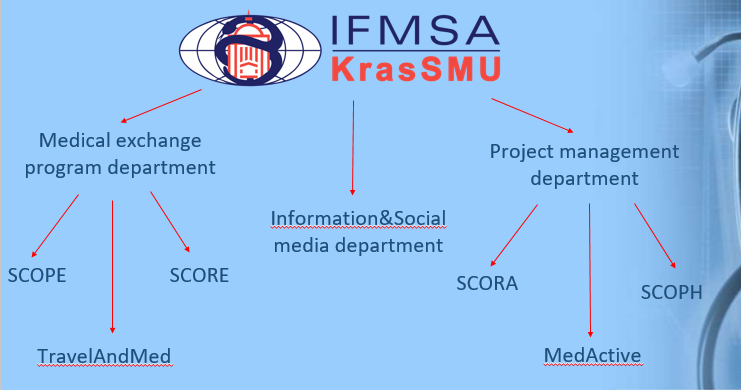 Медицинские стажировкиStanding Committee of Research Exchange (SCORE) Комитет Международных Научных Студенческих обменов – занимается  международными научными обменами, в рамках которых  студенты могут работать над исследовательскими проектами в интересующих их областях медицины. Standing Committee of Professional Exchange (SCOPE) Комитет Международных Профессиональных Студенческих Обменов – координирует международные обмены студентов – медиков среди иностранных учреждений здравоохранения, обеспечивая этим возможность увидеть систему здравоохранения другой страны изнутри и в действии, а также познакомиться с зарубежной культурой.TravelAndMed  Факультативные образовательные программы разной продолжительности для медиков.SCOPE4 недели, 5-6 дней/неделю, 5-7 часов/деньСтуденты лечебного и педиатрического факультетов3-6 курс (некоторые страны 2-6 курсы)Сдача экзамена IFMSAКонкурс на стажировку (рейтинг)Уровень владения английским языком Intermediate(B2+) и вышеМотивационное письмоСертификат прививок Взнос ~200-300Euro (стажировка, проживание, культурная программа, питание 1р/сут)АвиабилетыТекущие расходы, страховкаSCOPE 20202020 год:Босния Герцеговина 3Румыния 2Словакия 2Латвия 2Болгария 1Сербия 1Италия 1Турция 1Германия 1Австрия 1     Критерии отбора:Сдача экзамена по английскому языку IFMSAУчастие в проектной деятельности IFMSAСобеседование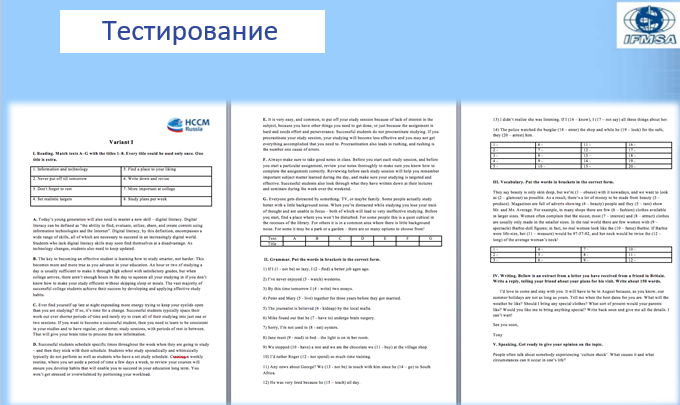 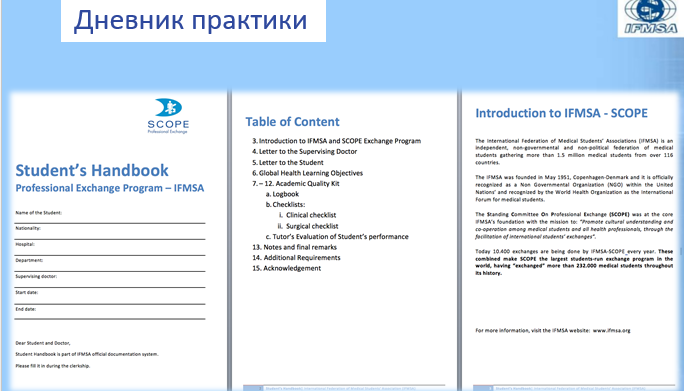 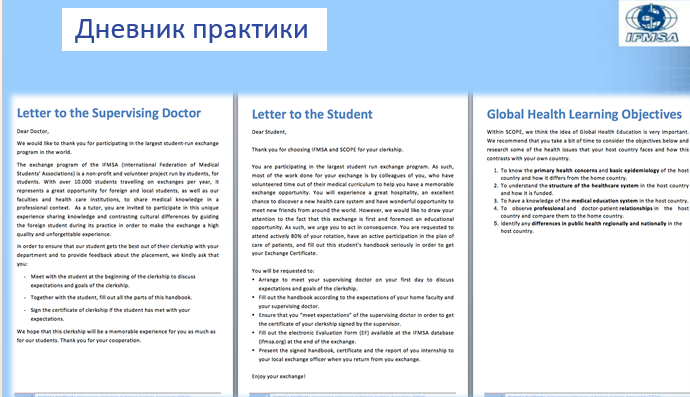 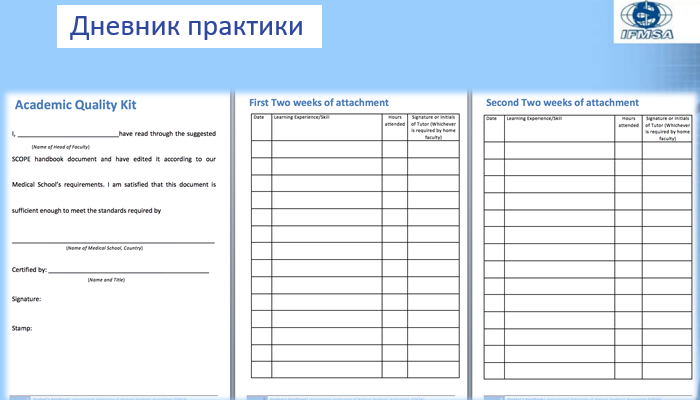 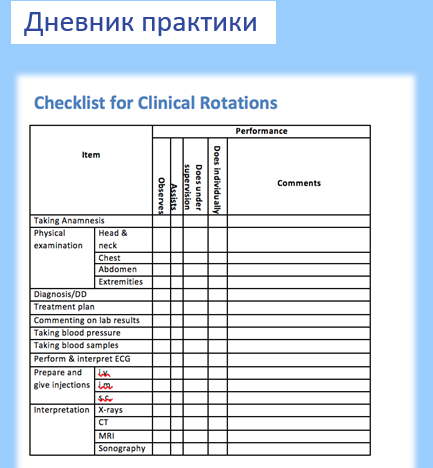 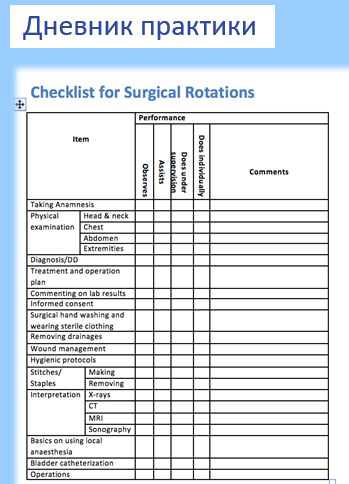 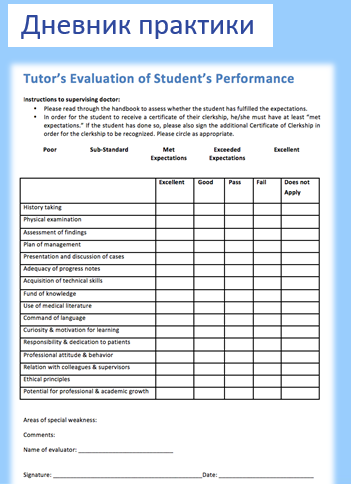 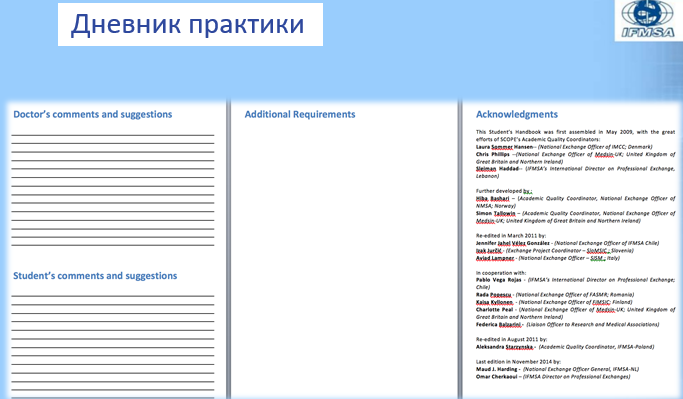 ПРОЕКТНАЯ ДЕЯТЕЛЬНОСТЬ:Standing Committee on Sexual and Reproductive Healthand right including HIV/AIDs (SCORA)  – комитет, занимающийся вопросами охраны репродуктивного здоровья и ВИЧ/СПИД. Целями комитета является профилактика заболеваний репродуктивной сферы, охрана здоровья матери и ребенка, профилактика инфекций (ВИЧ, ИППП), повышение уровня информированности по вышеперечисленным вопросам, содействие взаимосвязи между врачами-специалистами и населением, половое просвещение и уважение гендерного равенства.The Standing Committee on Public Health (SCOPH) – комитет, занимающийся вопросами о решении проблем, связанных с общественным здравоохранением и укреплением здоровья. Целями этого «необменного» комитета являются профилактика заболеваний, продвижение и воспитание здорового образа жизни в нашем обществе.MedActive – локальное подразделение, реализующее проекты SCORA и SCOPH на уровне ВУЗа и Красноярска. SCORA&SCOPH eventsИнформационные компании и акцииOnline компании и вебинары Лекции Мастер-классы/воркшопыШколыГуманитарный выходПланы на весну 2020Подготовительные курсы для студентов, отправляющихся на стажировки (Self presentation, research presentation, vocabulary in use, real time cases) Проектная деятельность(Круглый стол/Дискуссионный клуб, погружение в профессию, обучающие семинары)Весенняя ассамблея г. ПермьВстал вопрос о том, чтобы студенты, проходящие практику заграницей, не проходили её повторно в нашем городе. Необходимо сравнить учебный план 2х дневников по практике и количество часов.  Приложение №4Конкурсные вопросы.На конкурс представлены сотрудники университета:Ассистент кафедры перинатологии, акушерства и гинекологии лечебного факультета, Молгачева Елена Васильевна;Ассистент кафедры перинатологии, акушерства и гинекологии лечебного факультета, Яметов Павел Константинович;Ассистент мобилизационной подготовки здравоохранения, медицины катастроф, скорой помощи с курсом ПО, Лисун Ирина Ивановна;Доцент кафедры общей хирургии им. проф. М.И. Гульмана, Серова Екатерина Валерьевна;Доцент кафедры анатомии и гистологии человека, Ефремова Влада Петровна;Доцент кафедры биологии и экологии, Зубарева Екатерина Владиславовна;Доцент кафедры фармакологии и фармацевтического консультирования с курсом ПО, Гацких Ирина Владимировна;Доцент кафедры и клиники хирургических болезней им. проф. Ю.М.Лубенского, Борисов Роман Николаевич;Доцент кафедры перинатологии, акушерства и гинекологии лечебного факультета, Брехова Ирина Сергеевна.Счетная комиссия избрана в составе:д.м.н., профессор, Вахрушев Сергей Геннадьевич;д.м.н., профессор, Горбунов Николай Станиславович.Студентка 6 курса лечебного факультета, группа 627 Комарова Нина КонстантиновнаТайным голосованием – 29 членов ученого совета из 35 присутствующих проголосовали положительно.Приложение № 5.Разное.По последним данным деканата лечебного факультета 57 человек поданы на отчисление из университета. Часть из них подает на академический отпуск, большая часть отчисляется. Кафедрам необходимо донести до студентов, что после не сдачи экзамена они имеют право только на 2 пересдачи и то, что рейтинговая система нашего университета не позволяет студентам получать «удовлетворительно» на экзамене, имея долги по данному предмету. Необходимо пересмотреть состав Ученого совета Лечебного факультета. Рассматривался вопрос о рекомендации Ученым советом С.Ю.Никулиной на должность заведующего кафедры внутренних болезней №1.Устным голосованием – 29 членов ученого совета из 35 присутствующих проголосовали положительноС.Ю.Никулина предоставила отчет о проделанной работе в качестве заведующего кафедрой внутренних болезней №1.Рассматривался вопрос о рекомендации Ученым советом М.М.Петровой на должность заведующего кафедры поликлинической терапии и семейной медицины с курсом ПО.Устным голосованием – 29 членов ученого совета из 35 присутствующих проголосовали положительно26.02.2020г. Красноярск№ 6Председательствовал:А.А. Газенкампф  - декан лечебного факультета.№п/пФИОкафедраГазенкампф Андрей АлександровичДекан лечебного факультета, кафедра анестезиологии и реаниматологии ИПОХендогина Валентина ТрофимовнаСекретарь уч. совета лечебного фак-та, кафедра внутренних болезней и иммунологии с курсом ПООсипова Наталья ПетровнаЗам. декана лечебного фак-та, кафедра микробиологии им. доц. Б.М.ЗельмановичаНикель Виктория ВикторовнаЗам. декана лечебного фак-та, кафедра анатомии и гистологии человекаПриходько Елена АнатольевнаЗам. декана лечебного фак-та, кафедра общественного здоровья и здравоохранения с курсом социальной работыВахрушев Сергей ГеннадьевичКафедра лор-болезней с курсом ПО,Веселова Ольга ФедоровнаКафедра фармакологии и фармацевтического консультирования с курсом ПОВинник Юрий СеменовичКафедра общей хирургии им. проф. М.И. ГульманаВиноградов Владислав ВладиславовичКафедра биологии и экологии, заведующий кафедрой, д.б.н., доцент.Гаврилюк Оксана АлександровнаКафедра латинского и иностранных языковГорбунов Николай СтаниславовичКафедра оперативной хирургии и топографической анатомииДемко Ирина ВладимировнаКафедра внутренних болезней и иммунологии с курсом ПОЗдзитовецкий Дмитрий ЭдуардовичКафедра и клиника хирургических болезней им. проф. Ю.М.ЛубенскогоЗуков Руслан АлександровичКафедра онкологии и лучевой терапии с курсом ПОКозина Елена ВладимировнаКафедра офтальмологии с курсом ПО им. проф. М.А.ДмитриеваКоновалов Вячеслав НиколаевичКафедра перинатологии, акушерства и гинекологии лечебного факультетаКуркатов Сергей ВасильевичКафедра гигиеныМедведева Надежда НиколаевнаКафедра анатомии и гистологии человекаПетрова Марина МихайловнаКафедра поликлинической терапии, семейной медицины и ЗОЖ с курсом ПОПрокопенко Семен ВладимировичКафедра нервных болезней с курсом медицинской реабилитации ПОТихонова Елена ПетровнаКафедра инфекционных болезней и эпидемиологии с курсом ПОШнякин Павел ГеннадьевичКафедра травматологии, ортопедии и нейрохирургии с курсом ПОШтегман Олег АнатольевичКафедра мобилизационной подготовки здравоохранения, медицины катастроф, скорой помощи с курсом ПОЦхай Виталий БорисовичКафедра перинатологии, акушерства и гинекологии лечебного факультетаЧеркашина Ирина ИвановнаКафедра внутренних болезней №1Тихонова Наталья ВладимировнаКафедра общественного здоровья и здравоохранения Комарова Нина КонстантиновнаСтудент 6 курса лечебного факультета, группа 627Кембель Дарья ВикторовнаСтудент 5 курса лечебного факультета, группа 527Грохотов Кирилл ВикторовичСтудент 4 курса лечебного факультета, группа 412